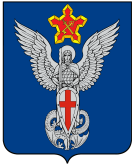 Ерзовская городская ДумаГородищенского муниципального районаВолгоградской области403010, Волгоградская область, Городищенский район, р.п. Ерзовка, ул. Мелиоративная 2,      тел. (84468) 4-78-78 тел/факс: (84468) 4-79-15РЕШЕНИЕот 21 марта 2019 года                          №  5/5О рассмотрении обращения гр. Голованова В.И. Рассмотрев обращение гр. Голованова В.И. о выделении средств на ремонт дорожного покрытия около многоквартирного дома № 6 по ул. Молодежная 4 квартал, Ерзовская городская Дума:РЕШИЛА:Отказать в выделении средств  на ремонт дорожного покрытия около многоквартирного дома № 6 по ул. Молодежная 4 квартал, в  р.п. Ерзовка в 2019 году.Включить в перечень планируемых работ по ремонту дорог Ерзовского городского поселения на 2020 – 2022 годы.Председатель Ерзовской городской Думы                                                                                                Т.В. МакаренковаГлава Ерзовского городского поселения                                                                                       С.В. Зубанков 